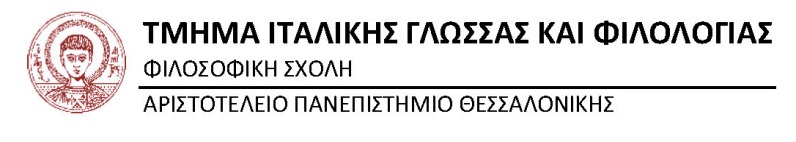 ΔΗΛΩΣΗ ΜΑΘΗΜΑΤΩΝ ΕΠΙΛΟΓΗΣ ΑΠΟ ΑΛΛΑ ΤΜΗΜΑΤΑ ΤΟΥ ΑΠΘΕΠΩΝΥΜΟΕΠΩΝΥΜΟΟΝΟΜΑΟΝΟΜΑΟΝΟΜΑΑ.Ε.Μ. Α.Ε.Μ. ΕΞΑΜΗΝΟ ΦΟΙΤΗΣΗΣΕΞΑΜΗΝΟ ΦΟΙΤΗΣΗΣΤΗΛΕΦΩΝΟ ΕΠΙΚΟΙΝΩΝΙΑΣΤΗΛΕΦΩΝΟ ΕΠΙΚΟΙΝΩΝΙΑΣΤΗΛΕΦΩΝΟ ΕΠΙΚΟΙΝΩΝΙΑΣe-mail@itl.auth.gre-mail@itl.auth.grα/αΚΩΔΙΚΟΣ ΚΑΙ ΤΙΤΛΟΣ ΜΑΘΗΜΑΤΟΣΚΩΔΙΚΟΣ ΚΑΙ ΤΙΤΛΟΣ ΜΑΘΗΜΑΤΟΣECTSΔ.Μ.ΣΧΟΛΗ - ΤΜΗΜΑΟΝΟΜΑΤΕΠΩΝΥΜΟ & ΥΠΟΓΡΑΦΗ ΔΙΔΑΣΚΟΝΤΟΣα/αΤΙΤΛΟΣ ΜΑΘΗΜΑΤΟΣ ΣΤΑ ΑΓΓΛΙΚΑΤΙΤΛΟΣ ΜΑΘΗΜΑΤΟΣ ΣΤΑ ΑΓΓΛΙΚΑECTSΔ.Μ.ΣΧΟΛΗ - ΤΜΗΜΑΟΝΟΜΑΤΕΠΩΝΥΜΟ & ΥΠΟΓΡΑΦΗ ΔΙΔΑΣΚΟΝΤΟΣ1122334455667788991010